WP Informatik – Jahrgang 10Aufgabe zum UV 10.5 Das Internet der Dinge - Allgegenwärtige Informationstechnologien Allgegenwärtige Informationstechnologien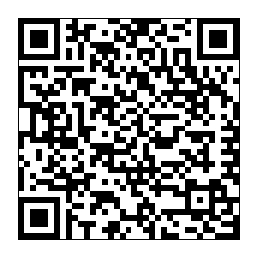 Der EAN-Code (Barcode) ist ein linearer Code, in dem nur ca. 30 Zeichen sinnvoll dargestellt werden können.Dagegen können in einem QR-Code ca. zweitausend Zeichen untergebracht werden.Durch QR-Codes spart man sich das Abtippen von Informationen, da diese Codes über Handykameras leicht direkt eingescannt und die Informationen dann automatisch dekodiert werden können.Sammelt Informationen über den QR-Code! Beantwortet dazu die folgenden Fragen! Stellt diese Informationen in einer Präsentation zusammena)	Wie ist der QR-Code entstanden?b)	Wo wird der QR-Code heute überall eingesetzt? Mit welcher Absicht wird er eingesetzt? 	Sammelt Beispiele für QR-Codes.c)	Welche Inhalte werden, können in einen QR-Code umgewandelt werden?d)	Im Internet gibt es diverse Seiten und Programme, über die QR-Codes erzeugt werden können. 	Erzeugt für den Link auf die Schulhomepage einen QR-Code.e)	Informiert Euch über Apps für Euer Smartphone oder Tablet und dekodiert damit zur Kontrolle den 	obigen QR-Code und weitere gesammelte Beispiele von QR-Codes.